贵宾美国面试注意事项如您美国签证面签前有什么疑问，请拨打13683222164 联系老师！客服通知您的时间，是入馆时间并非面试时间！建议，提前半小时到使馆门口。进馆请持透明口袋携带签证资料，请勿将以下物品带入使馆：手机等通讯器材，移动存储等器材，打火机等器材，照相机等拍摄器材以及随身携带的包包。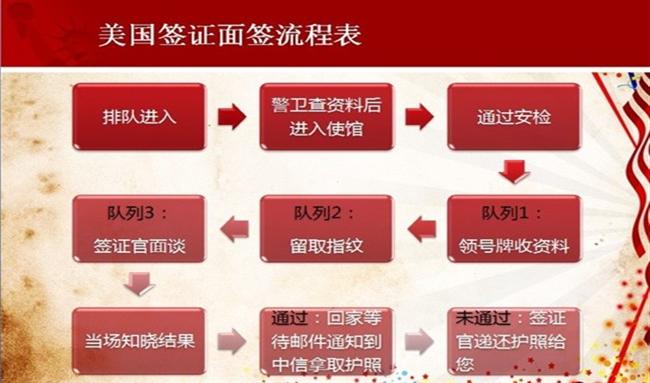 面试地址
面试人： 某某  
签证面谈时间：2017年8月6日  14:00签证面谈地址：北京市朝阳区安家楼路55号(如果您做地铁，请在10号线地铁，亮马桥站，B口出，具体行走路线，详见下图。)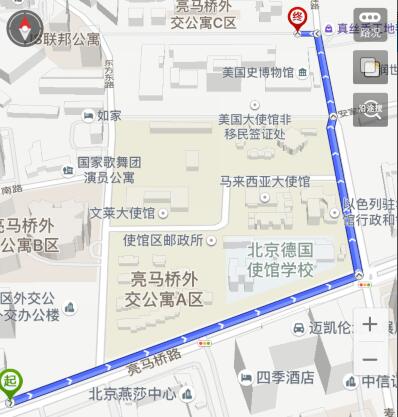 以下DS160请牢记并请面试时回答一致（未提及信息以实际为准即可）： 没有详细的行程计划，计划出行时间：2017年7月10日 停留15天在美停留住址及联系人信息，均填写的首站抵达城市：夏威夷美国的景点，自己了解几个，已便应对签证官的提问。注意：签证拿到后出行时间及旅行、航班酒店等无需与我们DS160信息一致，请妥善安排自己的旅游行程并在可停留期内回国。出发前请您再仔细检查一遍，您所需要带的所有资料原件：友情提示：  1，签证当日请各位团友注意着装得体；            2，回答问题彬彬有礼；            3，回答问题时不左顾右盼，目光直视签证官；            4，回答问题干脆直接            5，问什么答什么，要什么给什么。面签问题指导（签证官提出的所有问题都是围绕您DS-160表格上的信息）访问目的类1、你这次去美国的主要活动是什么？（或你去美国做什么？）  旅游观光、商务、探亲 请根据个人实际情况描述2、你去过其他国家吗？如实回答。什么时候去哪  在回答问题的同时可出示在境外的照片。3、 你去美国的费用由谁承担？    个人或是公司承担。是否有家人或朋友陪同？如实回答。如同行人已获得过美国签证，需携带同行人的护照首页及美国签证页复印件参加面试，在回答问题时可出示同行人的签证材料。团组情况类1、你什么时候去美国？我计划于某月某日前往美国2、一共多少天？主要去哪些地方（城市）？3、你是否包团？  如实回家庭类问题1、你结婚了吗？      如实回答。2、你有小孩吗？小孩在什么地方工作（读书）？     如实回答。3、在美国或其他国家有亲属吗？     如实回答工作类问题1、你们公司叫什么？主要是做什么的？      如实回答。2、你在公司担任什么职务？工作内容是？年收入是多少？      如实回答。3、如果签证官问您是否会英文      如实回答。 财产类问题1、能看一下你的房产证吗？好的，递交给签证官。2、能看一下你的收入证明吗？把在职证明和银行类文件递交给签证官。面谈问答应掌握的基本原则：不问不说： 只回答签证官提出的问题，回答简洁、明确。不要主动回答签证官没有提到的任何问题；据实回答： 这是最重要的诀窍。绝不要猜测签证官希望何种答案，只要照实回答即可。 也不要交头接耳向别人求教，询问别人如何回答问你的问题。针对面签官提出的问题，如果手里有相关的证明可主动出示。三 面试结果通过    护照收走 一般3-5个工作日盖签证页  然后返还审查    在面试过程中签证官对您的某一方面有所怀疑，那么就需要进一步核实收护照 3-5个星期进行核实    然后返还拒签    退还护照并附送一张拒签信注：自2016年11月起持十年有效期B1/B2签证的申请者，必须在前往美国旅行前进行EVUS登记。所有申请者的登记维持两年有效，若旅客的签证或护照两者中有任何一者过期，EVUS登记的信息便失效。那么签证持有人必须在前往美国前再次登陆EVUS更新个人信息。2016年11月之前，旅客持美国签证，无需填写网上的EVUS表格及支付费用，可正常前往美国（EVUS登记和申请签证是不同的程序）。身份证明*护照（原件）*护照（原件）行程结束后至少还有6个月有效期 至少有两页完整连续的空白页，不包含备注页旧版护照，护照尾页签名处需签名身份证明*照片（原件）*照片（原件）与电子版相同的彩色照片2张（51mm*51mm 白底免冠）身份证明* DS-160确认单以及预约确认单非常重要（客服会发到您的邮箱），是您进入使馆的凭证，请务必打印面签时携带（黑白打印即可）* DS-160确认单以及预约确认单非常重要（客服会发到您的邮箱），是您进入使馆的凭证，请务必打印面签时携带（黑白打印即可）* DS-160确认单以及预约确认单非常重要（客服会发到您的邮箱），是您进入使馆的凭证，请务必打印面签时携带（黑白打印即可）身份证明*身份证（原件）*身份证（原件）请提供身份证明*户口本（原件）*户口本（原件）申请人全家户口本信息（如是集体户口，提供集体户口首页和本人页；如丢失，请开户派出所出具户籍证明）身份证明居住证/暂住证居住证/暂住证如有，请提供身份证明*结婚证（原件）*结婚证（原件）如有，请提供身份证明*全家福照片（原件）*全家福照片（原件）如有，请提供身份证明*境外生活/旅游证明（原件）*境外生活/旅游证明（原件）如有去过美国、欧洲、澳大利亚、日本等发达国家的经历，建议携带当时的护照，签证及在境外的照片数张在职人员*英文在职证明（原件）*英文在职证明（原件）公司正规抬头纸打印，领导签字（此签字不能是申请人及申请人的同行人，否则签字视为无效）并加盖公章（包含申请人姓名、护照号、任职时间、职务及工资、公司同意其休假保留职位、旅行时间、费用由谁承担，公司名称、地址、开具在职证明的部门名称、电话、联系人及职务）在职人员*营业执照副本或组织机构代码证（复印件）*营业执照副本或组织机构代码证（复印件）如企业法人代表能带原件务必带原件，复印件必须加盖公章学生*学生证原件及英文的在校证明*学生证原件及英文的在校证明在校证明应有学校的领导人签字并加盖学校的公章，注：若学生由父母一方付费，建议面试时携带1.父/母（付费）的近半年流水，余额不少于三万 2.父/母（付费）的在职证明（需领导盖章签字）及加盖公章的营业执照注：若学生由父母一方付费，建议面试时携带1.父/母（付费）的近半年流水，余额不少于三万 2.父/母（付费）的在职证明（需领导盖章签字）及加盖公章的营业执照注：若学生由父母一方付费，建议面试时携带1.父/母（付费）的近半年流水，余额不少于三万 2.父/母（付费）的在职证明（需领导盖章签字）及加盖公章的营业执照注：若学生由父母一方付费，建议面试时携带1.父/母（付费）的近半年流水，余额不少于三万 2.父/母（付费）的在职证明（需领导盖章签字）及加盖公章的营业执照退休人员*退休证原件*退休证原件*退休证原件无业人员/家庭主妇*提供配偶的英文的在职证明原件，银行流水及房车证，车辆登记证等资产证明原件。*提供配偶的英文的在职证明原件，银行流水及房车证，车辆登记证等资产证明原件。*提供配偶的英文的在职证明原件，银行流水及房车证，车辆登记证等资产证明原件。自由职业* 提供相应的证明自己有经济来源的证明原件。* 提供相应的证明自己有经济来源的证明原件。* 提供相应的证明自己有经济来源的证明原件。资产证明*工资卡或活期银行卡对账单（原件）*工资卡或活期银行卡对账单（原件）1）如自费，提供本人名下半年交易记录的工资卡或储蓄卡对账单，需有银行公章（行程越长建议余额额度越高，可支付旅行费用，可提供多张银行卡证明，不建议最后一笔大金额转入）2）如公费，需提供公司名下近半年银行对账单资产证明*房产证明（原件）*房产证明（原件）如有可提供，房产证或购房发票任选其一资产证明*汽车行驶证（原件）*汽车行驶证（原件）如有，请提供机动车行驶证或机动车登记证探亲/访友（若此次签证类型为旅游，此栏请自行忽略）探亲/访友（若此次签证类型为旅游，此栏请自行忽略）1）邀请信扫描件（需邀请方签字）2）邀请人身份证明（护照首页+美国签证页扫描件、绿卡扫描件或是其他身份证明扫描件3）邀请人若为学生，建议提供邀请人的学生证明扫描件或者入学通知书及I-20等证明材料，邀请人若为在职人员，建议提供邀请人的在职证明扫描件及其税单扫描件4）邀请人与申请人往来信件及合影两三张（建议提供）1）邀请信扫描件（需邀请方签字）2）邀请人身份证明（护照首页+美国签证页扫描件、绿卡扫描件或是其他身份证明扫描件3）邀请人若为学生，建议提供邀请人的学生证明扫描件或者入学通知书及I-20等证明材料，邀请人若为在职人员，建议提供邀请人的在职证明扫描件及其税单扫描件4）邀请人与申请人往来信件及合影两三张（建议提供）1）邀请信扫描件（需邀请方签字）2）邀请人身份证明（护照首页+美国签证页扫描件、绿卡扫描件或是其他身份证明扫描件3）邀请人若为学生，建议提供邀请人的学生证明扫描件或者入学通知书及I-20等证明材料，邀请人若为在职人员，建议提供邀请人的在职证明扫描件及其税单扫描件4）邀请人与申请人往来信件及合影两三张（建议提供）商务（若此次签证类型为旅游，此栏请自行忽略）商务（若此次签证类型为旅游，此栏请自行忽略）邀请方出具的邀请信（须有签字）申请人所在单位近半年的银行流水账单邀请方出具的邀请信（须有签字）申请人所在单位近半年的银行流水账单邀请方出具的邀请信（须有签字）申请人所在单位近半年的银行流水账单